07.04.2020гСпециальность: 23.02.03 Техническое обслуживание и ремонт автомобильного транспортаКурс:   2,  группа(ы)   ТМ-189-2Дисциплина (МДК)   Техническая механикаФИО преподавателя   Исаева Г.В.Тема 2.7; 2.8 Косой изгиб. Внецентренное растяжение, сжатие.Изгиб прямого бруса. Виды изгибаИзгиб – вид нагружения (деформации) бруса, при котором в его поперечных сечениях действуют изгибающие моменты.А ) Если в сечениях действуют только изгибающие моменты, то такой вид изгиба называют чистым.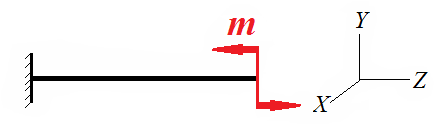 Б). В большинстве случаев одновременно с изгибающими моментами возникают и поперечные силы. Такой вид изгиба называют поперечным.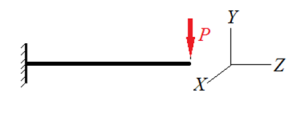 В). Одновременно с изгибающими моментами и поперечными силами возникают продольные силы. Такой вид изгиба называют продольно-поперечным.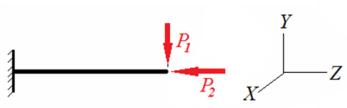 Г). Если плоскость действия изгибающего момента проходит через одну из главных плоскостей инерции поперечного сечения, изгиб называют плоским (прямым). При плоском изгибе ось балки и после деформации остается в плоскости действия внешних сил – в силовой плоскости.Д). Если силовая плоскость не проходит ни через одну из главных центральных плоскостей инерции – косой изгиб.Косой изгиб.Под косым изгибом понимается такой случай изгиба, при котором внешние нагрузки действуют в плоскости, не совпадающей ни с одной из главных плоскостей балки.Рассмотрим консольную балку, нагруженную сосредоточенной силой, как показано на рис. Проекции силы F на главные центральные оси инерции у и х: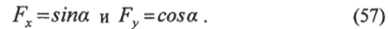 Каждая из проекций располагается в одной из главных центральных плоскостей инерции стержня и, таким образом, косой изгиб можно представить сочетанием двух прямых поперечных изгибов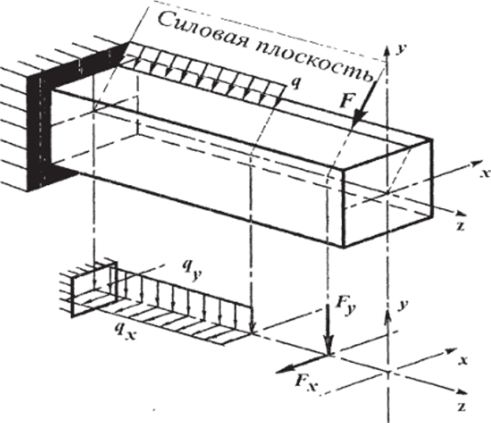 Модель косого изгиба балки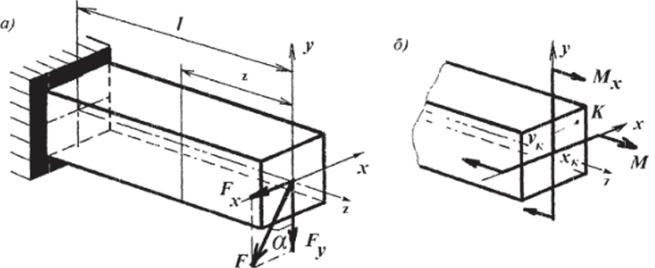  Косой изгиб балки: а) разложение внешней силы по координатным осям; б) координаты выделенной точки КВ произвольном сечении на расстоянии 2 от точки приложения силы имеют место четыре внутренних силовых фактора:- поперечные силы: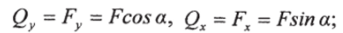 - изгибающие моменты: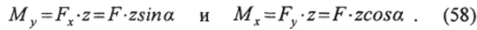 Определим напряжения, возникающие в произвольной точке К рассматриваемого сечения (рис. 51,6):- от изгибающего момента Мх                            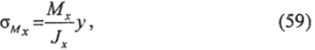 - от изгибающего момента Му                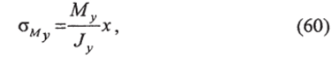 здесь у и х - координаты точки, в которой рассчитывают напряжения.Знак напряжения зависит от характера деформации. В нашем случае оба напряжения являются растягивающими и имеют знак «плюс».На основании принципа независимости действия сил полное нормальное напряжение в точке К равно их алгебраической сумме: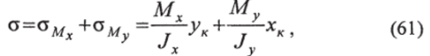 где у„ хк — координаты точки К.Следует еще раз отметить, что косой изгиб удобнее всего рассматривать как одновременный изгиб бруса относительно главных осей х и у поперечного сечения бруса, т. е. как совокупность двух прямых изгибов во взаимно перпендикулярных плоскостях.Пример 14. Передняя ось грузового автомобиля нагружена со стороны рессор силами F = 10 кН (р). Определить максимальные напряжения, возникающие в оси при движении по горизонтальному пути и по дороге с подъемом в 20°, в предположении, что силы F в обоих случаях одинаковы; принять расстояние  а = 480 мм.Решение1. Рассматриваем движение автомобиля по горизонтальному пути.1.1. Составляем расчетную схему оси (рис. 54, б). В опасных сечениях, т. е. в сечениях участка СД, изгибающий момент равен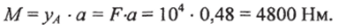 1.2. Вычисляем главные моменты инерции сечения: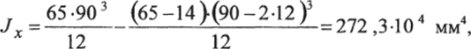 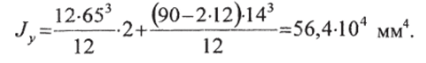 Рис. Расчет передней оси автомобиля: а) реальная модель нагружения; б) расчетная схема при движении автомобиля по горизонтальному пути; в) соответствующая эпюра изгибающих моментов; г) расчетная схема при движении автомобиля по дороге с подъемом; д) эпюра изгибающих моментов в вертикальной плоскости; е) эпюра изгибающих моментов в горизонтальной плоскости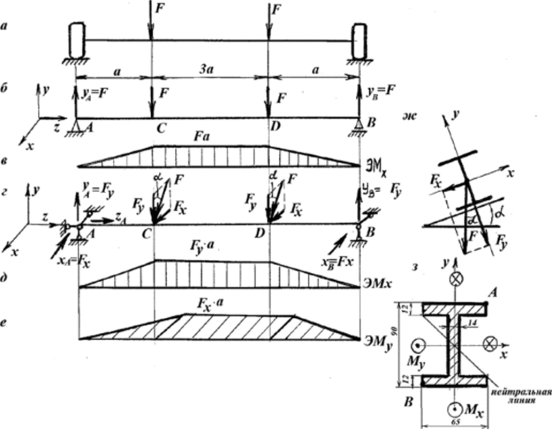 1.3. Определяем напряжения, возникающие в передней оси автомобиля при движении по горизонтальному пути. В этом случае каждая из сил F направлена вдоль оси у; максимальные растягивающие напряжения возникают в точках, наиболее удаленных от нейтральной оси (например, т. А и В):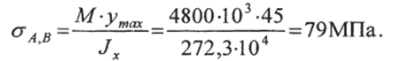 2. Определяем напряжения, возникающие при движении автомобиля на подъем (см. рис. ). В этом случае каждая из сил F образует с осью у угол 20°, тогда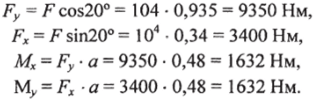 При одновременном действии составляющих Fx и Fy максимальные растягивающие напряжения возникают в точке В (которая находится в растянутой зоне) и вычисляются по формуле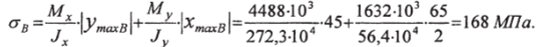 Вывод: из решения следует, что при движении на подъем напряжение увеличивается более чем в 2 раза.Внецентренное растяжение, сжатие.Задание для выполнения.Какой изгиб называется чистым?Какой изгиб называется продольно-поперечным.Какой изгиб называется косым?Как рассматривают косой изгиб?Как можно рассматривать внецентренное растяжение, сжатие?Примечание: Ответы на вопросы дать в электронном формате до 07.04.2020г. на электронную почту galinakzn@gmail.com На выполненной работе указывайте фамилию и группу.